APPENDIX B2
INVITATION LETTER TO STATE AGENCY CHILD NUTRITION DIRECTORSFREQUENTLY ASKED QUESTIONS (FAQs)ANDWEB SURVEY INFORMATION SHEETOMB Number: 0584-XXXXExpiration Date: XX/XX/XXXXXX/XX/2016Dear [FIRST NAME] [LAST NAME]:2M Research Services and its partner, Mathematica Policy Research, are conducting a national survey for the U.S. Department of Agriculture, Food and Nutrition Service (FNS), as part of a study called the Child Nutrition Program Operations Study II (CN-OPS II). This is the first year of the study. The CN-OPS II is being conducted to understand and address the current policy issues related to Child Nutrition Program (CNP) operations. The goal of this study is to improve the implementation of the Child Nutrition Program by examining:Data on the Child Nutrition (CN) program characteristics to help FNS respond to questions about CN programs in schools; Data related to program administration for designing and revising program regulations, managing resources, and reporting requirements; and Data related to program operations to help FNS develop and provide training and technical assistance for SFAs and State Agencies responsible for administering the CN program.The survey is designed to be completed by the Child Nutrition Director or designated members of your staff in about 1 hour. This is a web survey that you will complete online. A hardcopy of the survey is included with this letter for planning purposes. We encourage you to circulate the survey among appropriate staff, if necessary, to obtain all responses. We have also included frequently asked questions and a web survey information sheet to assist you. Please note that your cooperation in this study is required under the Healthy, Hunger-Free Kids Act of 2010. Section 305 of that Act states that“States, State educational agencies, local educational agencies, schools, institutions, facilities, and contractors participating in programs authorized under this Act and the Child Nutrition Act of 1966 (42 U.S.C 1771 et seq.) shall cooperate with officials and contractors acting on behalf of the Secretary, in the conduct of evaluations and studies under those Acts.”Therefore, let me encourage you to complete the study by XX. Please let us know if there is any way we can help you. The survey helpline is 1-866-465-7738 (toll-free) or send us an email at: CNSurveyHelp@2mresearch.com.  The information you provide about yourself and other individuals in your organizations will be kept private to the extent allowed by law. This means that your personal information will be kept private and not associated with any of your responses about your agencies operations. The responses you provide about operations may be tabulated by State so that the public will be able to determine how your agency operates within the Child Nutrition program.According to the Paperwork Reduction Act of 1995, an agency may not conduct or sponsor, and a person is not required to respond to, a collection of information unless it displays a valid OMB control number. The valid OMB control number for this information collection is 0584-XXXX. The time required to complete this information collection is estimated to average 3 minutes (0.05 hours) per response, including the time for reviewing instructions, searching existing data sources, gathering and maintaining the data needed, and completing and reviewing the collection of information.  To access the survey, please log on to http://www.YYYYY.com. You will be asked for your Login Identification and Password, which are indicated below.Login Identification:		[Username]Password:		[Password]We thank you in advance for your important contribution to this research. If you have questions or concerns about this study, please contact me directly by email at jmurdoch@2mresearch.com or by telephone at: 817-856-0863. You may also call Devin Wallace-Williams, the FNS Project Officer, at 703-457-6791. Sincerely,Jim Murdoch, Project DirectorEnclosed: CN-OPS II CN Director Survey, Frequently Asked Questions, and Web Survey Information SheetChild Nutrition Program Operations Study II (CN-OPS II)Frequently Asked QuestionsWeb Survey Information Sheet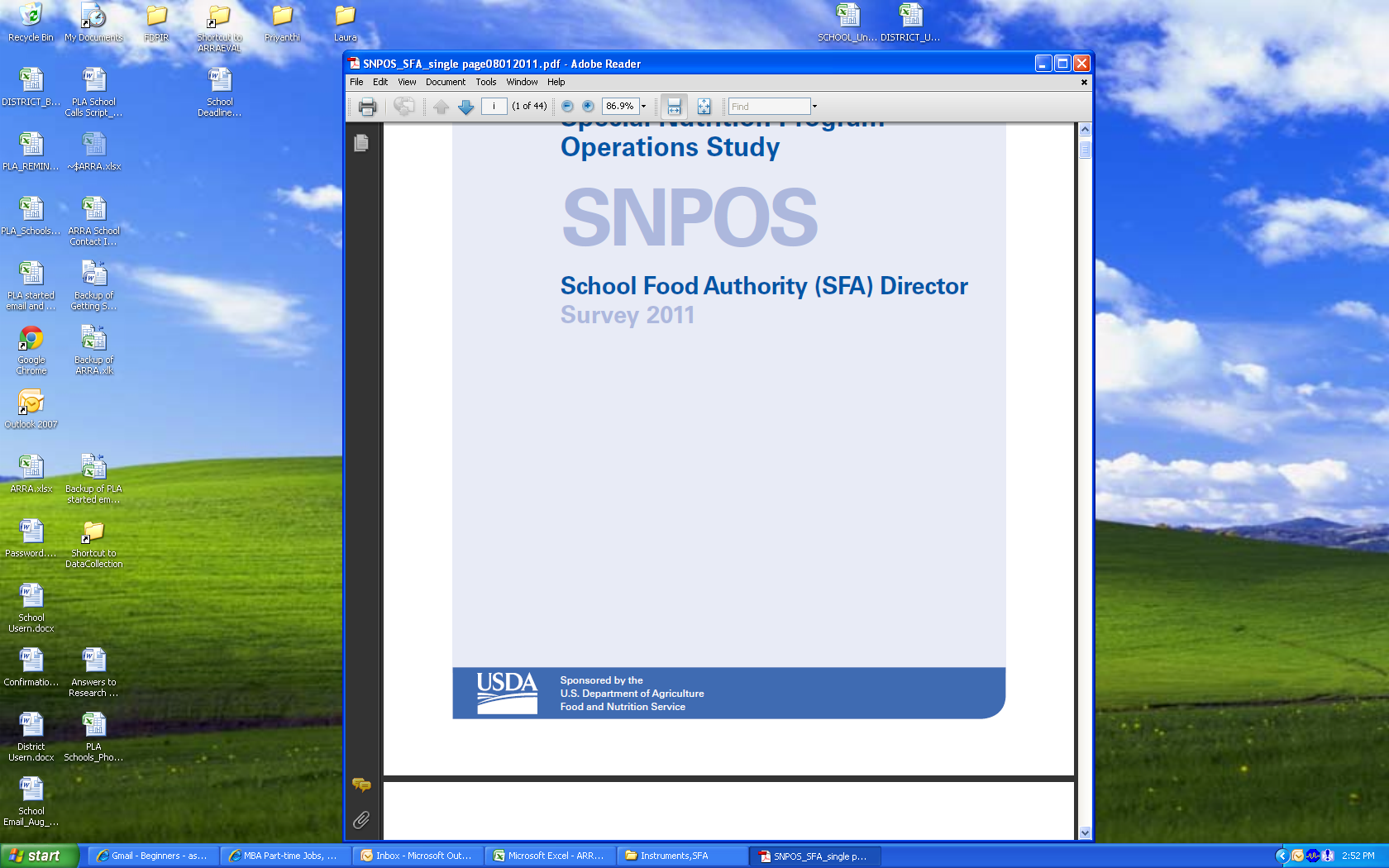 Getting Started with Your Child Nutrition Director SurveyStep 1:   Go to the web browser on any computer with Internet access and enter the web site address below in the address bar to access the evaluation’s data collection site. Do not enter the address into a search engine.Survey address:		https://www.YYYY.orgLogin Identification:		UsernamePassword:			PasswordStep 2:	Click on the survey link to reach the login page.Step 3:	Look at the letter you received with this instruction sheet to find your user login and password. Enter this information into the corresponding boxes and click the login button to access your account, where you will see the introduction page of your district survey. All staff responding to the survey will need to use the same user login and password. Step 4:	The first time you log into the survey you will be directed to the Menu page, which lists each survey section. Step 5:	Prior to responding to the web survey, we recommend that you review the hardcopy of the survey to get a general sense of the survey content and to help identify which individuals are in the best position to complete survey sections. You can also access a PDF copy of the survey by clicking the link labeled “PDF Version of the Survey” in the survey header (which appears on every page after you log in). We also recommend that you review the frequently asked questions document before responding to the survey.   You can access this document by clicking the link labeled “Frequently Asked Questions” in the survey header.Step 6:	Once you have completed all sections of the Child Nutrition Director Survey, click on the "Submit Survey" button (on the Menu page). If you ever lose your user login and/or password information, please contact the study team at CNSurveyHelp@2mresearch.com or call toll-free at 1-866-465-7738 and provide your state and we will provide the information for you again.QWhy is FNS conducting the survey? AThis survey is being conducted to provide nationally representative information about Child Nutrition programs and programs available in public school districts. The goal of the CN-OPS II is to understand the policy and operational issues surrounding the Child Nutrition Programs. Specifically, survey topics include the preparation of program budget, development and implementation of program policy and regulations, and identification of areas for provision of technical assistance and training.QWho is invited to participate in CN-OPS II?AThis is a survey of 55 State Child Nutrition Program Directors and 2,188 School Food Authority Directors. QWhy is participation by your State important? AThis study is authorized under the Healthy, Hunger-Free Kids Act of 2010. Section 305 of that Act states that“States, State educational agencies, local educational agencies, schools, institutions, facilities, and contractors participating in programs authorized under this Act and the Child Nutrition Act of 1966 (42 U.S.C 1771 et seq.) shall cooperate with officials and contractors acting on behalf of the Secretary, in the conduct of evaluations and studies under those Acts.”QHow long is the data collection period?ABecause of the time sensitive nature of data that are being collected, we expect to receive all completed surveys within 10 weeks.QHow does FNS protect the privacy of the information that you provide? AYour answers about operations may be used for descriptive purposes, including tabulations by State. Any personal information you provide about yourself or specific individuals in your agency (name, telephone number education, etc.) may not be disclosed or used in identifiable form unless otherwise compelled by law. The federal Office of Management and Budget (OMB) has approved the survey (OMB Number: 0584-XXXX. Expiration Date: X/XX/XXXX).QWhat types of information should I be prepared to provide in this survey?AYou should be prepared to provide the following information for the schools in your state: the number of schools enrolled in the Community Eligibility Provision and the duration of their enrollment, the number of schools enrolled in nutritional assistance programs such as NSLP and SBP, the number of charter schools in your State, the number of charter schools enrolled in NSLP and SBP, general information about the training offered to the SFA personnel at your schools and any challenges associated with the training, hiring standards for the schools in your State and some background information on yourself.QWho should I contact if I have questions about the study or the survey?AIf you have any questions about this survey, please contact the Help Desk at 1-866-465-7738 or email the help desk at CNSurveyHelp@2mresearch.com.  You may also call Devin Wallace-Williams, the FNS Project Officer, at 703-457-6791.